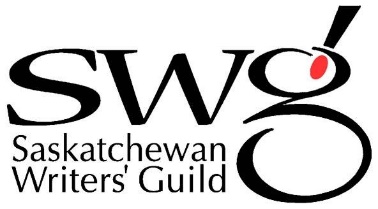 Saskatchewan Writers’ GuildBoard Nomination FormI hereby submit the following person for election to the Saskatchewan Writers’ Guild Board of Directors at the AGM on October 22, 2022. Nominees are not required to be present to accept the nomination, but must be in agreement, have completed and signed the application form, and be members in good standing of the SWG. Nominee Information:Name: ______________________________________________________Address: ______________________________________________________________________E-mail: _________________________________________Home Phone: ____________________ Work or Cell Phone: _________________________Nomination designated for the position of:[  ] President				[  ] Board DirectorNominator Information:					Name:  _______________________________    Phone: ________________________________E-mail: ____________________________________________  Nominator Signature: _________________________________    Date: ____________________Seconder Signature: ___________________________________   Date: ____________________(Or a seconder for the nomination will be required at the AGM.)Please send a brief biography on the nominee, along with their application form to:Jack Walton, Nominations ChairBox 3986, Regina, SK  S4P 3R9 (Mail)#100, 1150 - 8th Ave. Regina, SK  S4R 1C9 (Drop-off)info@skwriter.com